Use this worksheet to start developing a plan that works for your club. 
Add strategies to meet your club’s needs.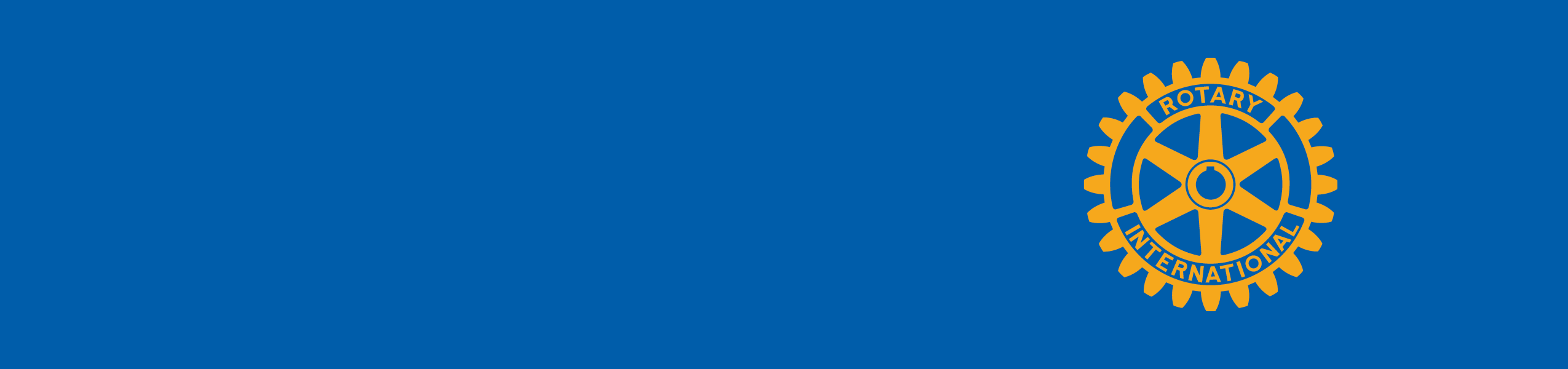 Rotary Club of       						Rotary Year      			 Our club has a strategic plan that reflects what we want our club to be like in three to five years Our club is engaging. We use the following meeting formats:  Traditional meetings:      /month  Online meetings:      /month  Service meetings:      /month  Social events:      /month  Other:        Other:       Our club ensures continuity:  Members prepare for leadership positions  Past, present, and future leaders participate in making decisions Our club has fun social activities planned for the year:  Networking and socializing events  Events that welcome families Our club has a comprehensive training plan that includes:  District conference  District membership seminar  District public image seminar  District Rotary Foundation seminar  New member orientation  Online courses on the Learning Center	  Club Officers Basics course	  Membership online course󠄀  Presidents-elect training seminar  Our club has entered its annual goals in Rotary Club Central Our club has a communication plan for members and for the community:  We use social media tools like Facebook  Our club website is active and current  Other:        Other:        Other:       Our club’s bylaws are current and reflect our structure and practices Our club has strategies for keeping all members active in the club:  Members are involved in projects  New members are assigned mentors Our club has committees that support our needs:  Administration  Membership  Public relations  Rotary Foundation  Service  Other:        Other:        Other:      